FireBruce Springsteen 1977 (as recorded by The Pointer Sisters 1978)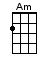 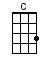 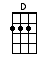 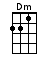 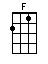 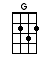 INTRO:  / 1 2 3 4 /[C] / [C] / [C] / [C][C] / [C] / [C] / [C]↓I’m ridin' in your [C] car, you turn on the radio[C] You're pullin' me [Dm] close, I just say [C] no[C] I say I don't [Dm] like it, but you know I'm a [Am] liar[Am] ‘Cause when we [F] kiss [G] oo-oo [C] Fire! [C] / [C] / [C]Late at [C] night, you're takin' me home[C] You say you wanna [Dm] stay, I say I wanna be a-[C]lone[C] I say I don't [Dm] love you, but you know I'm a [Am] liar[Am] 'Cause when we [F] kiss [G] oo-oo [C] Fire! [C] / [C] / [C]You had a [F] hold on me right [C] from the startA [G] grip so tight I couldn't [C] tear it apartMy [F] nerves all jumpin', actin' [C] like a foolWell your [D] kisses they burn, but my [G] heart stays cool / 1 2 3 4 / 1Well Romeo and Juli-[C]et, Samson and Delilah[C] Baby you can [Dm] bet, a love they couldn't de-[C]ny[C] My words say [Dm] split, but my words they [Am] lie[Am] 'Cause when we [F] kiss [G] oo-oo [C] Fire! [C]INSTRUMENTAL:Well Romeo and Juli-[C]et, Samson and Delilah[C] Baby you can [Dm] bet, a love they couldn't de-[C]ny[C] My words say [Dm] split, but my words they [Am] lie[Am] 'Cause when we [F] kiss [G] Oo-oo[C] Fire [C] (kisses like)[C] Fire [C] (burn me up with)[C] Fire (I [C] like what you're doin' now)[C] Fire [C] (Touchin' me with)[C] Fire (Touchin [C] me, burnin' me with)[C] Fire (Take me [C] home)[C] Fire [C] (kisses like)[C] Fire [C]www.bytownukulele.ca